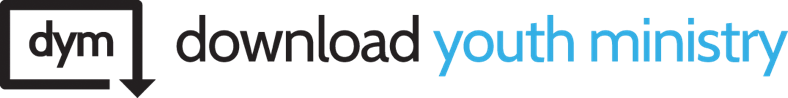 Have you ever been in a position where you liked someone who wasn’t a believer, or a Christian who wasn’t walking closely with God? If you sought advice from parents, Christian friends, or youth leaders, what sort of advice did you receive? Did you listen?  


Re-read 2 Corinthians 6:14-16. Why do you think God cares so much about whether the person we are dating is following Christ or not? What sorts of major differences might you have with a nonbeliever in a dating relationship?
How can you bring the person you are dating closer to Christ?


What are some ways you have or could see someone making an idol out of their significant other? Why might this become a dangerous situation?


Re-read 1 Corinthians 6:16–20. Why is sexual purity such a big deal to God? How does it benefit you?
